Learning at home    Art and Design TechnologyTheme   Spring   Daffodils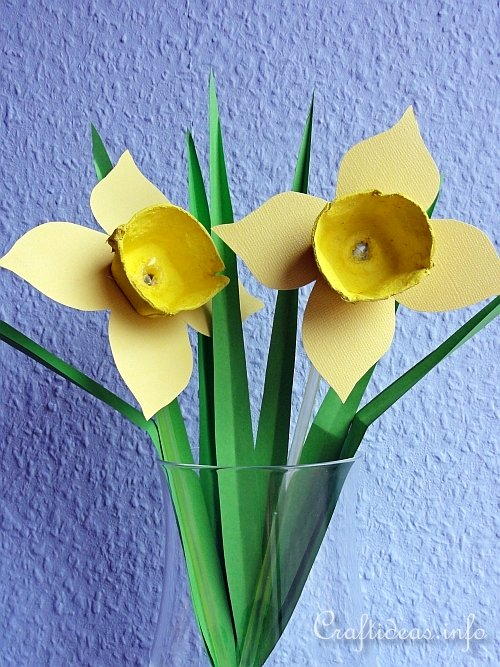 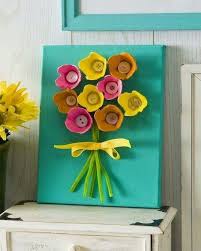 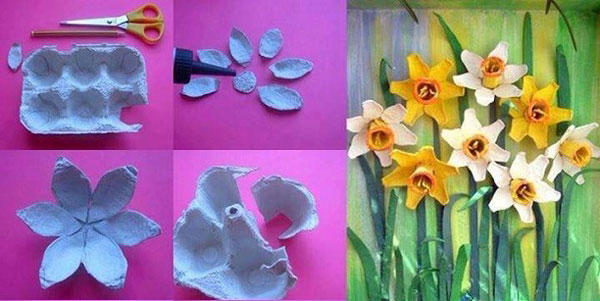 Make some egg box Spring flowers Daffodils or tulipsSketch a still- life of a vase of flowers or look up close at flowers and create a flowering plant study cross curricular /Science